Prosimo za sliko, načrt, shemo primerljive omare, oziroma primerljivega dobavitelja.Garderobno stojalo prostostoječe, kovinsko ogrodje s polico za odlaganje opreme in obešali - vezana plošča bukev, natur lakirana.stojalo dim. 250 cm (200-250 cm).Odgovor:Garderobno stojalo primerljivo in enakovredno zahtevam v opisu ali fotografiji: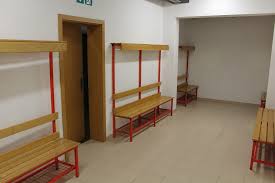 